Metacognitive strategies The learning sequence in the next two columns is spilt into a number of sessions. Each session will have a main metacognitive focus but will often include other elements as well. The metacognitive strategies are listed below.Maths Tasks (offline and online)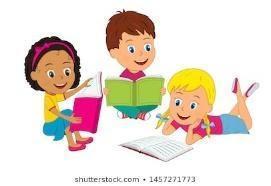 Metacognitive strategies The learning sequence in the next two columns is spilt into a number of sessions. Each session will have a main metacognitive focus but will often include other elements as well. The metacognitive strategies are listed below.Main learning objective: To compare and order whole numbers.To understand the value of and order decimals.Assessment activities to by submitted by: Friday 17th September, 2021 Complete the Mymaths activities. 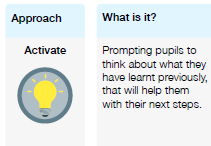 Lesson One: Watch the following video on ‘compare and order any numbers’ using the links below:https://whiterosemaths.com/homelearning/year-6/week-1/Go on to Mymaths and complete the following activities:Greater than and less thanOrdering whole numbersRemember to complete ‘Try the lesson’ first then ‘start homework’ after as this might help you to answer the questions. Lesson Two:Watch the following video on ‘decimals up to 2 d.p’ using the links below:https://whiterosemaths.com/homelearning/year-6/week-1-number-decimals/Go on to Mymaths and complete the following activities:Introducing decimalsDecimal place valueRemember to complete ‘Try the lesson’ first then ‘start homework’ after as this might help you to answer the questions. Lesson Three:  Go on to Mymaths and complete the following activities:Decimal number lines introDecimal number linesRemember to complete ‘Try the lesson’ first then ‘start homework’ after as this might help you to answer the questions. Lesson Four: Watch the following video on ‘ordering decimals’ using the links below:https://corbettmaths.com/2012/08/10/ordering-decimals-video/Go on to Mymaths and complete the following activities:Ordering decimalsRemember to complete ‘Try the lesson’ first then ‘start homework’ after as this might help you to answer the questions. Lesson five: Go on to Mymaths and complete the following activities:Decimal complements Decimal compliments to 1Remember to complete ‘Try the lesson’ first then ‘start homework’ after as this might help you to answer the questions. 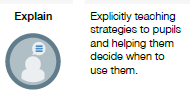 Lesson One: Watch the following video on ‘compare and order any numbers’ using the links below:https://whiterosemaths.com/homelearning/year-6/week-1/Go on to Mymaths and complete the following activities:Greater than and less thanOrdering whole numbersRemember to complete ‘Try the lesson’ first then ‘start homework’ after as this might help you to answer the questions. Lesson Two:Watch the following video on ‘decimals up to 2 d.p’ using the links below:https://whiterosemaths.com/homelearning/year-6/week-1-number-decimals/Go on to Mymaths and complete the following activities:Introducing decimalsDecimal place valueRemember to complete ‘Try the lesson’ first then ‘start homework’ after as this might help you to answer the questions. Lesson Three:  Go on to Mymaths and complete the following activities:Decimal number lines introDecimal number linesRemember to complete ‘Try the lesson’ first then ‘start homework’ after as this might help you to answer the questions. Lesson Four: Watch the following video on ‘ordering decimals’ using the links below:https://corbettmaths.com/2012/08/10/ordering-decimals-video/Go on to Mymaths and complete the following activities:Ordering decimalsRemember to complete ‘Try the lesson’ first then ‘start homework’ after as this might help you to answer the questions. Lesson five: Go on to Mymaths and complete the following activities:Decimal complements Decimal compliments to 1Remember to complete ‘Try the lesson’ first then ‘start homework’ after as this might help you to answer the questions. 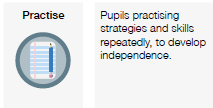 Lesson One: Watch the following video on ‘compare and order any numbers’ using the links below:https://whiterosemaths.com/homelearning/year-6/week-1/Go on to Mymaths and complete the following activities:Greater than and less thanOrdering whole numbersRemember to complete ‘Try the lesson’ first then ‘start homework’ after as this might help you to answer the questions. Lesson Two:Watch the following video on ‘decimals up to 2 d.p’ using the links below:https://whiterosemaths.com/homelearning/year-6/week-1-number-decimals/Go on to Mymaths and complete the following activities:Introducing decimalsDecimal place valueRemember to complete ‘Try the lesson’ first then ‘start homework’ after as this might help you to answer the questions. Lesson Three:  Go on to Mymaths and complete the following activities:Decimal number lines introDecimal number linesRemember to complete ‘Try the lesson’ first then ‘start homework’ after as this might help you to answer the questions. Lesson Four: Watch the following video on ‘ordering decimals’ using the links below:https://corbettmaths.com/2012/08/10/ordering-decimals-video/Go on to Mymaths and complete the following activities:Ordering decimalsRemember to complete ‘Try the lesson’ first then ‘start homework’ after as this might help you to answer the questions. Lesson five: Go on to Mymaths and complete the following activities:Decimal complements Decimal compliments to 1Remember to complete ‘Try the lesson’ first then ‘start homework’ after as this might help you to answer the questions. 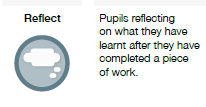 Lesson One: Watch the following video on ‘compare and order any numbers’ using the links below:https://whiterosemaths.com/homelearning/year-6/week-1/Go on to Mymaths and complete the following activities:Greater than and less thanOrdering whole numbersRemember to complete ‘Try the lesson’ first then ‘start homework’ after as this might help you to answer the questions. Lesson Two:Watch the following video on ‘decimals up to 2 d.p’ using the links below:https://whiterosemaths.com/homelearning/year-6/week-1-number-decimals/Go on to Mymaths and complete the following activities:Introducing decimalsDecimal place valueRemember to complete ‘Try the lesson’ first then ‘start homework’ after as this might help you to answer the questions. Lesson Three:  Go on to Mymaths and complete the following activities:Decimal number lines introDecimal number linesRemember to complete ‘Try the lesson’ first then ‘start homework’ after as this might help you to answer the questions. Lesson Four: Watch the following video on ‘ordering decimals’ using the links below:https://corbettmaths.com/2012/08/10/ordering-decimals-video/Go on to Mymaths and complete the following activities:Ordering decimalsRemember to complete ‘Try the lesson’ first then ‘start homework’ after as this might help you to answer the questions. Lesson five: Go on to Mymaths and complete the following activities:Decimal complements Decimal compliments to 1Remember to complete ‘Try the lesson’ first then ‘start homework’ after as this might help you to answer the questions. 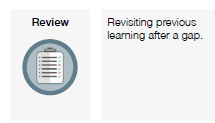 Lesson One: Watch the following video on ‘compare and order any numbers’ using the links below:https://whiterosemaths.com/homelearning/year-6/week-1/Go on to Mymaths and complete the following activities:Greater than and less thanOrdering whole numbersRemember to complete ‘Try the lesson’ first then ‘start homework’ after as this might help you to answer the questions. Lesson Two:Watch the following video on ‘decimals up to 2 d.p’ using the links below:https://whiterosemaths.com/homelearning/year-6/week-1-number-decimals/Go on to Mymaths and complete the following activities:Introducing decimalsDecimal place valueRemember to complete ‘Try the lesson’ first then ‘start homework’ after as this might help you to answer the questions. Lesson Three:  Go on to Mymaths and complete the following activities:Decimal number lines introDecimal number linesRemember to complete ‘Try the lesson’ first then ‘start homework’ after as this might help you to answer the questions. Lesson Four: Watch the following video on ‘ordering decimals’ using the links below:https://corbettmaths.com/2012/08/10/ordering-decimals-video/Go on to Mymaths and complete the following activities:Ordering decimalsRemember to complete ‘Try the lesson’ first then ‘start homework’ after as this might help you to answer the questions. Lesson five: Go on to Mymaths and complete the following activities:Decimal complements Decimal compliments to 1Remember to complete ‘Try the lesson’ first then ‘start homework’ after as this might help you to answer the questions. 